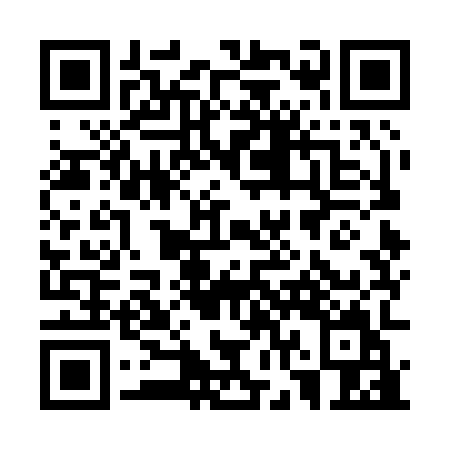 Ramadan times for Lucinda, AustraliaMon 11 Mar 2024 - Wed 10 Apr 2024High Latitude Method: NonePrayer Calculation Method: Muslim World LeagueAsar Calculation Method: ShafiPrayer times provided by https://www.salahtimes.comDateDayFajrSuhurSunriseDhuhrAsrIftarMaghribIsha11Mon5:035:036:1612:253:476:336:337:4112Tue5:045:046:1712:243:476:326:327:4113Wed5:045:046:1712:243:476:316:317:4014Thu5:045:046:1712:243:476:306:307:3915Fri5:055:056:1712:243:476:306:307:3816Sat5:055:056:1812:233:466:296:297:3717Sun5:055:056:1812:233:466:286:287:3618Mon5:055:056:1812:233:466:276:277:3519Tue5:065:066:1812:223:466:266:267:3520Wed5:065:066:1912:223:456:256:257:3421Thu5:065:066:1912:223:456:256:257:3322Fri5:065:066:1912:223:456:246:247:3223Sat5:075:076:1912:213:446:236:237:3124Sun5:075:076:1912:213:446:226:227:3025Mon5:075:076:2012:213:446:216:217:3026Tue5:075:076:2012:203:436:206:207:2927Wed5:085:086:2012:203:436:206:207:2828Thu5:085:086:2012:203:436:196:197:2729Fri5:085:086:2112:193:426:186:187:2630Sat5:085:086:2112:193:426:176:177:2531Sun5:095:096:2112:193:416:166:167:251Mon5:095:096:2112:193:416:166:167:242Tue5:095:096:2112:183:416:156:157:233Wed5:095:096:2212:183:406:146:147:224Thu5:095:096:2212:183:406:136:137:215Fri5:105:106:2212:173:396:126:127:216Sat5:105:106:2212:173:396:126:127:207Sun5:105:106:2312:173:396:116:117:198Mon5:105:106:2312:173:386:106:107:189Tue5:105:106:2312:163:386:096:097:1810Wed5:105:106:2312:163:376:086:087:17